X    (bez nápovědy)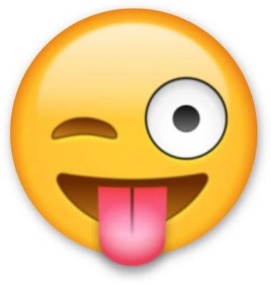 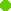    A=1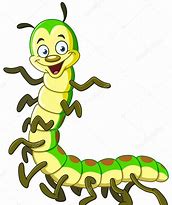  A=V0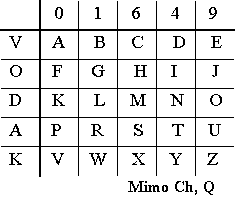 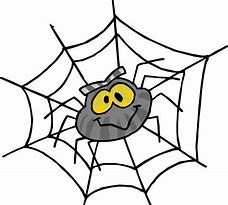  ČTI PO SMĚRU ŠIPKY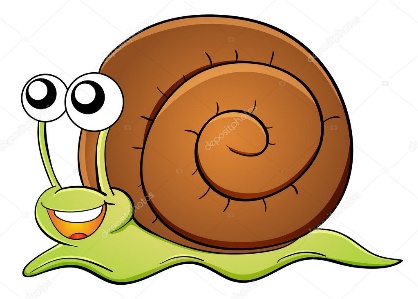 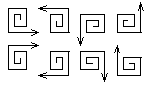 A = M AUTO=MHGB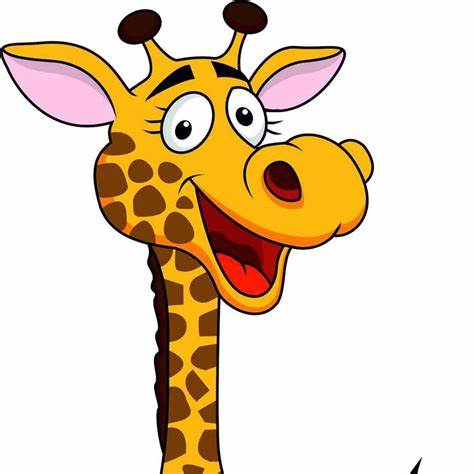 A  B  C  D  E  F  G  H  Ch  I  J  K  L  M  N  O  P  Q  R  S  T   U  V  W  X  Y  ZM  N  O  P  Q  R  S  T   U  V  W  X  Y  Z  A  B  C  D  E  F  G   H Ch  I  J  K L KOCOUR NÁM POMÁHAL A ZPŘEHÁZEL PÍSMENA VE SLOVECH.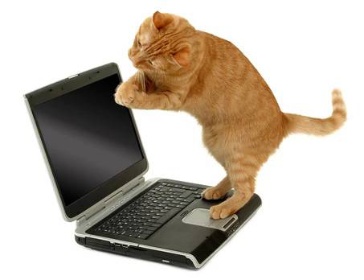 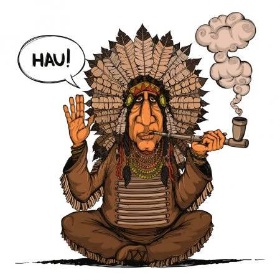 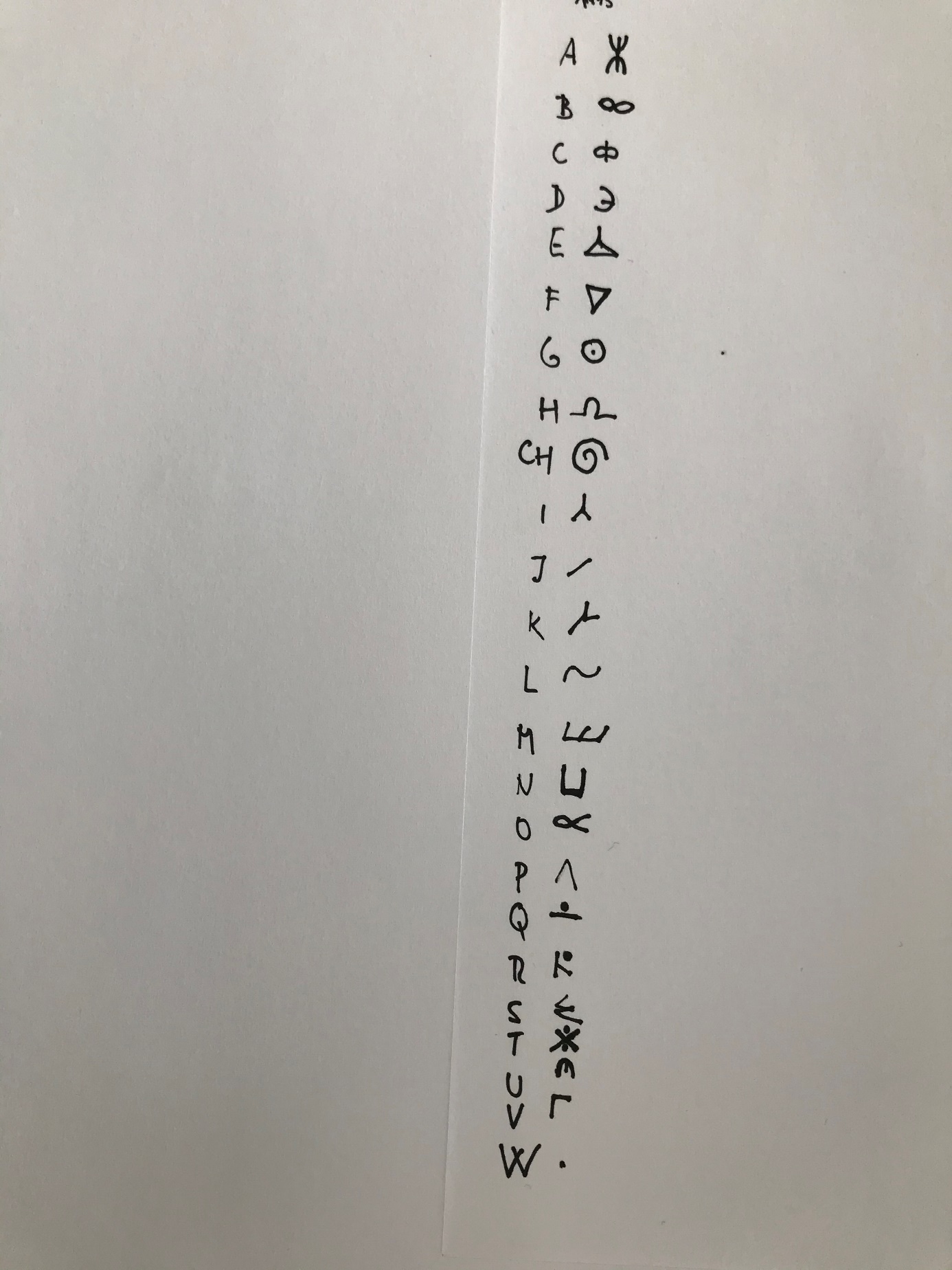 ? NÁPOVĚDA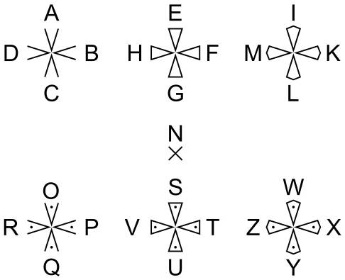 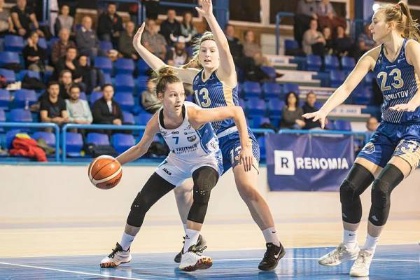 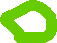 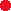 ABCDEFGHCHIJKLMNOPQRSTUVWXYZ123456789101112131415161718192021222324252627